!SAVE THE DATE!Foster Care Information NightOctober 18th 4:00-6:00pmFREE Dinner & TrainingThe Southern Humboldt Family Resource Center is pleased to host an informational night at the Center. Please come and join us to learn how you can support a foster child in our community!!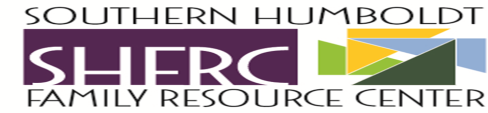 Location: 344 Humboldt Avenue, Redway (South side of Redway School Campus.)For information: Call Treena @ (707) 923-1147; Email: cyampolsky@shchd.org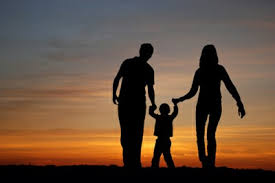 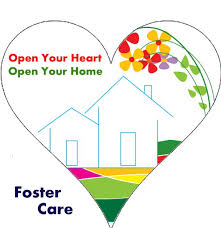 